kuželkářský oddíl TJ Nové Město na Moravě Vás zve na turnajdvojic 2 x 100hs„MEMORIÁL Jindřicha ŠENKYŘÍKA“(součást Turné Vysočina 2024)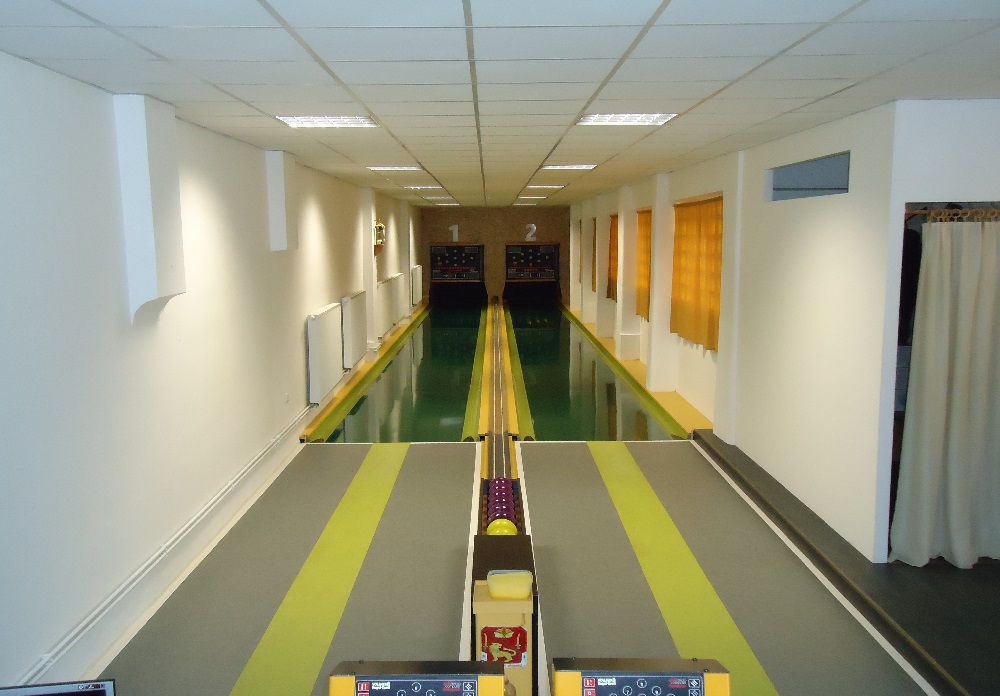 Místo konání:	dvou-dráhová kuželna, Nové Město na Moravě, Sportovní 858Termín:	pátek 26.4. – sobota 4.5.2024Kategorie:	muži, ženy, smíšené.			Hraje se dle platných pravidel a předpisů kuželkářského sportuStartovné:	200 Kč za dvojici (+50 Kč za TV)Ceny:	nejlepší 3 dvojice v každé kategorii obdrží finanční odměnu  (podle počtu zúčastněných dvojic)Přihlášky: vybraný, požadovaný termín zašli na  sikulap@seznam.cz Následně Ti bude termín potvrzen. Obsazenost turnaje najdeš na: www.kuzelkynm.estranky.czVýsledky:	budou zveřejněny průběžně na www.kuzelkynm.estranky.czNa Vaši účast se těší pořadatelé!Akce je podpořena dotací města Nové Město na Moravě